MATEMATIKA  PONAVLJANJENaloge prepiši v zvezek in jih reši.  Delo si razporedi na dva dni.Na koncu  imaš rešitve, da boš lahko sam/a preveril/a, če si delal/a prav.Veselo na delo!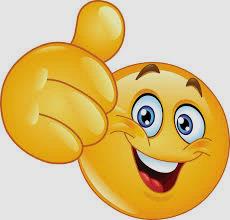 PONOVIM, DA SI ZNANJE UTRDIMDeli in naredi preizkus.Ana je naročena na revijo, ki izhaja mesečno. Koliko stane izvod revije, če je celoletna naročnina brez popustov 108 evrov?Razliko števil 780 in 300 zmanjšaj 16-krat.                                                         Račun zapiši v obliki sestavljenega računa in ga izračunaj.Reši enačbe, napiši preizkus ter zapiši pomožne račune.Reši.REŠITVE:PONOVIM, DA SI ZNANJE UTRDIMDeli in naredi preizkus.Ana je naročena na revijo, ki izhaja mesečno. Koliko stane izvod revije, če je celoletna naročnina brez popustov 108 evrov?108 : 12 = 9, 0 ost.        Izvod revije stane 9 €.Razliko števil 780 in 300 zmanjšaj 16-krat. Račun zapiši v obliki sestavljenega računa in ga izračunaj.(780 – 300) : 16 = 480 : 16 = 30, 0 ost.Reši enačbe, napiši preizkus ter zapiši pomožne račune.Reši.804 : 12 =969 : 46 =936 : 55 =2868 : 14 =4580 : 38 =3647 : 29 = POMOŽNI RAČUN:PREIZKUS:POMOŽNI RAČUN:x  :  34  =  2172  ∙  x  = 1872 54 : x = 3 ∙ 25  <  y .  27  >  a  +   6  12 –  b  <  5  804 : 12 = 67, 0 ost.969 : 46 = 21, 3 ost.936 : 55 = 17, 1 ost.2868 : 14 = 204, 12 ost.4580 : 38 = 120, 20 ost.3647 : 29 = 125, 22 ost.POMOŽNI RAČUN:PREIZKUS:POMOŽNI RAČUN:x  :  34  =  21          x = 34 ∙ 21          x = 714   34 ∙ 21  +   6 8          3 4          7 1 4x  :  34  =  21714 : 34 = 21         21 = 21714 : 34 = 21, 0 ost.72  ∙  x  = 1872           x = 1872 : 72          x =  261872 : 72 = 26, 0 ost.72  ∙  x  = 1872 72 ∙ 26 = 1872    1872 = 1872     72 ∙ 26     + 144          432           187254 : x = 3 ∙ 254 : x = 6       x = 54 : 6       x = 954 : 6 = 954 : x = 654 : 9 = 6       6 = 654 : 9 = 65  <  y .  2y = 3y = 4y = 5y = 6…R = {3, 4, 5, 6…}7  >  a  +   6a = 0R = {0}12 –  b  <  5 b = 8b = 9b = 10b = 11b = 12R = {8, 9, 10, 11, 12}